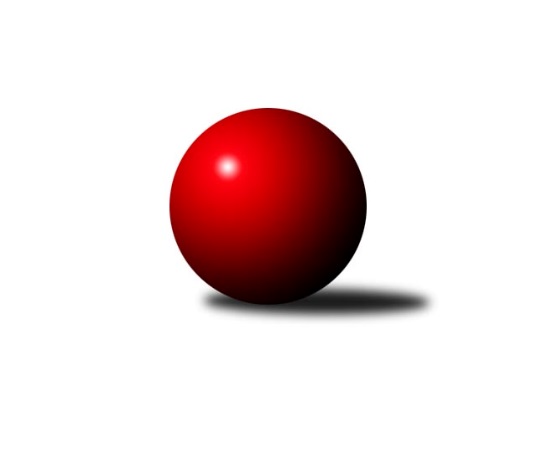 Č.6Ročník 2018/2019	14.4.2019Nejlepšího výkonu v tomto kole: 1265 dosáhlo družstvo: KK Orel IvančiceJihomoravský KPD - 1.-8.místo 2018/2019Výsledky 6. kolaSouhrnný přehled výsledků:KK Mor.Slávia Brno	- SK Podlužan Prušánky 	4:0	1260:1032	6.0:0.0	31.3.KK Orel Telnice	- TJ Sokol Mistřín 	1:3	1187:1262	2.0:4.0	31.3.TJ Sokol Šanov 	- KK Orel Ivančice	2:2	1128:1265	2.0:4.0	31.3.SK Kuželky Dubňany 	- TJ Sokol Husovice	1:3	1164:1217	2.0:4.0	31.3.SK Kuželky Dubňany 	- KK Mor.Slávia Brno	0:4	1122:1249	1.0:5.0	7.4.TJ Sokol Husovice	- SK Podlužan Prušánky 	3:1	1173:1039	4.0:2.0	7.4.TJ Sokol Šanov 	- KK Orel Telnice	2:2	1218:1178	3.0:3.0	7.4.KK Orel Ivančice	- TJ Sokol Mistřín 	4:0	1278:1214	3.5:2.5	12.4.KK Orel Telnice	- SK Kuželky Dubňany 	3:1	1270:1098	5.0:1.0	14.4.SK Podlužan Prušánky 	- KK Orel Ivančice	1:3	1201:1227	3.0:3.0	14.4.KK Mor.Slávia Brno	- TJ Sokol Šanov 	3:1	1208:1178	4.0:2.0	14.4.TJ Sokol Mistřín 	- TJ Sokol Husovice	4:0	1283:1198	4.0:2.0	14.4.Tabulka družstev:	1.	KK Orel Telnice	14	10	2	2	37.0 : 19.0 	52.5 : 31.5 	 1216	22	2.	TJ Sokol Husovice	14	9	2	3	35.0 : 21.0 	46.0 : 38.0 	 1214	20	3.	KK Orel Ivančice	14	8	2	4	36.0 : 20.0 	53.0 : 31.0 	 1222	18	4.	TJ Sokol Mistřín	14	7	3	4	30.0 : 26.0 	41.5 : 42.5 	 1199	17	5.	KK Mor.Slávia Brno	14	6	3	5	31.0 : 25.0 	50.0 : 34.0 	 1120	15	6.	TJ Sokol Šanov	14	3	4	7	25.0 : 31.0 	39.5 : 44.5 	 1077	10	7.	SK Podlužan Prušánky	14	2	3	9	19.0 : 37.0 	33.0 : 51.0 	 1064	7	8.	SK Kuželky Dubňany	14	1	1	12	11.0 : 45.0 	20.5 : 63.5 	 1105	3Podrobné výsledky kola:	 KK Mor.Slávia Brno	1260	4:0	1032	SK Podlužan Prušánky 	Filip Žažo	 	 224 	 216 		440 	 2:0 	 387 	 	203 	 184		Tomáš Slížek	Petr Žažo	 	 208 	 235 		443 	 2:0 	 320 	 	173 	 147		Martin Štrokay	Josef Němeček	 	 205 	 172 		377 	 2:0 	 325 	 	161 	 164		Libor Lacarozhodčí: ved.družstevNejlepší výkon utkání: 443 - Petr Žažo	 KK Orel Telnice	1187	1:3	1262	TJ Sokol Mistřín 	Mirek Mikáč	 	 216 	 218 		434 	 1:1 	 402 	 	183 	 219		Martin Šubrt	Jan Šustr	 	 147 	 185 		332 	 0:2 	 434 	 	243 	 191		Simona Maradová	František Hrazdíra	 	 207 	 214 		421 	 1:1 	 426 	 	206 	 220		Petr Valášekrozhodčí: vedoucí družstevNejlepšího výkonu v tomto utkání: 434 kuželek dosáhli: Mirek Mikáč, Simona Maradová	 TJ Sokol Šanov 	1128	2:2	1265	KK Orel Ivančice	Aneta Sedlářová	 	 170 	 233 		403 	 1:1 	 393 	 	188 	 205		Jan Svoboda	Kristýna Blechová *1	 	 157 	 170 		327 	 0:2 	 486 	 	238 	 248		Martin Maša	Matěj Sabo	 	 194 	 204 		398 	 1:1 	 386 	 	195 	 191		Vojtěch Šmardarozhodčí: Procházka Alešstřídání: *1 od 45. hodu Eliška BártíkováNejlepší výkon utkání: 486 - Martin Maša	 SK Kuželky Dubňany 	1164	1:3	1217	TJ Sokol Husovice	Jaroslav Harca	 	 182 	 191 		373 	 0:2 	 416 	 	193 	 223		Martin Sedlák	Tomáš Kubík	 	 171 	 182 		353 	 0:2 	 382 	 	197 	 185		Matěj Oplt	Aleš Zlatník	 	 221 	 217 		438 	 2:0 	 419 	 	205 	 214		Ondřej Machálekrozhodčí: Harcová AlžbětaNejlepší výkon utkání: 438 - Aleš Zlatník	 SK Kuželky Dubňany 	1122	0:4	1249	KK Mor.Slávia Brno	Tomáš Kubík	 	 194 	 191 		385 	 0:2 	 421 	 	203 	 218		Filip Žažo	Jaroslav Harca	 	 180 	 167 		347 	 0:2 	 437 	 	207 	 230		Petr Žažo	Aleš Zlatník	 	 172 	 218 		390 	 1:1 	 391 	 	190 	 201		Josef Němečekrozhodčí: Alžběta HarcováNejlepší výkon utkání: 437 - Petr Žažo	 TJ Sokol Husovice	1173	3:1	1039	SK Podlužan Prušánky 	Martin Sedlák	 	 186 	 210 		396 	 2:0 	 299 	 	136 	 163		Martin Štrokay	Ondřej Machálek	 	 201 	 186 		387 	 0:2 	 421 	 	222 	 199		Tomáš Slížek	Matěj Oplt	 	 208 	 182 		390 	 2:0 	 319 	 	163 	 156		Libor Lacarozhodčí: Nejlepší výkon utkání: 421 - Tomáš Slížek	 TJ Sokol Šanov 	1218	2:2	1178	KK Orel Telnice	Aneta Sedlářová	 	 183 	 217 		400 	 0:2 	 449 	 	226 	 223		František Hrazdíra	Petr Bakaj ml.	 	 208 	 227 		435 	 2:0 	 335 	 	171 	 164		Jan Šustr	Eliška Bártíková *1	 	 177 	 206 		383 	 1:1 	 394 	 	200 	 194		Mirek Mikáčrozhodčí: Vedoucí družstevstřídání: *1 od 51. hodu Kristýna BlechováNejlepší výkon utkání: 449 - František Hrazdíra	 KK Orel Ivančice	1278	4:0	1214	TJ Sokol Mistřín 	Ondřej Peterka	 	 224 	 189 		413 	 1:1 	 409 	 	211 	 198		Simona Maradová	Jakub Kovář *1	 	 185 	 244 		429 	 1:1 	 389 	 	190 	 199		Ludvík Vašulka	Jan Svoboda	 	 210 	 226 		436 	 1.5:0.5 	 416 	 	210 	 206		Petr Valášekrozhodčí: František ZEMEKstřídání: *1 od 51. hodu Martin MašaNejlepší výkon utkání: 436 - Jan Svoboda	 KK Orel Telnice	1270	3:1	1098	SK Kuželky Dubňany 	Mirek Mikáč	 	 219 	 215 		434 	 2:0 	 348 	 	182 	 166		Tomáš Kubík	František Hrazdíra	 	 223 	 237 		460 	 2:0 	 371 	 	186 	 185		Jaroslav Harca	Jan Šustr	 	 195 	 181 		376 	 1:1 	 379 	 	185 	 194		Aleš Zlatníkrozhodčí: vedoucí družstevNejlepší výkon utkání: 460 - František Hrazdíra	 SK Podlužan Prušánky 	1201	1:3	1227	KK Orel Ivančice	Libor Laca	 	 206 	 201 		407 	 1:1 	 424 	 	226 	 198		Jan Svoboda	Martin Štrokay	 	 211 	 165 		376 	 0:2 	 441 	 	222 	 219		Martin Maša	Tomáš Slížek	 	 211 	 207 		418 	 2:0 	 362 	 	197 	 165		Jakub Kovářrozhodčí: Nejlepší výkon utkání: 441 - Martin Maša	 KK Mor.Slávia Brno	1208	3:1	1178	TJ Sokol Šanov 	Filip Žažo	 	 218 	 218 		436 	 1:1 	 439 	 	237 	 202		Petr Bakaj ml.	Petr Žažo	 	 211 	 219 		430 	 2:0 	 404 	 	189 	 215		Kristýna Blechová	Josef Němeček	 	 185 	 157 		342 	 1:1 	 335 	 	171 	 164		Eliška Bártíková *1rozhodčí: ved.družstevstřídání: *1 od 51. hodu Aneta SedlářováNejlepší výkon utkání: 439 - Petr Bakaj ml.	 TJ Sokol Mistřín 	1283	4:0	1198	TJ Sokol Husovice	Martin Šubrt	 	 232 	 197 		429 	 1:1 	 406 	 	199 	 207		Ondřej Machálek	Petr Valášek	 	 225 	 231 		456 	 2:0 	 397 	 	195 	 202		Matěj Oplt	Simona Maradová	 	 175 	 223 		398 	 1:1 	 395 	 	202 	 193		Martin Sedlákrozhodčí: Cizler JakubNejlepší výkon utkání: 456 - Petr ValášekPořadí jednotlivců:	jméno hráče	družstvo	celkem	plné	dorážka	chyby	poměr kuž.	Maximum	1.	Martin Maša 	KK Orel Ivančice	450.35	300.9	149.5	3.7	5/7	(486)	2.	František Hrazdíra 	KK Orel Telnice	429.29	294.6	134.7	5.3	7/7	(461)	3.	Filip Žažo 	KK Mor.Slávia Brno	422.17	289.7	132.4	7.0	6/7	(456)	4.	Jan Svoboda 	KK Orel Ivančice	421.20	296.8	124.4	8.0	5/7	(449)	5.	Martin Sedlák 	TJ Sokol Husovice	419.71	295.6	124.1	8.1	7/7	(445)	6.	Mirek Mikáč 	KK Orel Telnice	419.40	293.6	125.8	7.2	7/7	(466)	7.	Tomáš Slížek 	SK Podlužan Prušánky 	416.83	293.8	123.1	6.7	6/7	(459)	8.	Aleš Zlatník 	SK Kuželky Dubňany 	413.60	279.3	134.3	7.3	7/7	(439)	9.	Petr Žažo 	KK Mor.Slávia Brno	412.26	290.0	122.2	8.5	7/7	(456)	10.	Petr Valášek 	TJ Sokol Mistřín 	409.92	279.6	130.3	8.4	6/7	(441)	11.	Ondřej Machálek 	TJ Sokol Husovice	409.60	288.0	121.6	9.8	7/7	(430)	12.	Martin Šubrt 	TJ Sokol Mistřín 	408.20	282.1	126.1	9.2	6/7	(425)	13.	Simona Maradová 	TJ Sokol Mistřín 	402.86	290.1	112.8	10.4	7/7	(434)	14.	Kristýna Blechová 	TJ Sokol Šanov 	401.89	284.9	117.0	8.6	7/7	(415)	15.	Vojtěch Šmarda 	KK Orel Ivančice	401.83	288.2	113.7	10.0	6/7	(441)	16.	Matěj Oplt 	TJ Sokol Husovice	399.25	282.7	116.6	9.3	6/7	(422)	17.	Jan Šustr 	KK Orel Telnice	371.48	269.6	101.9	14.6	7/7	(411)	18.	Radim Tesařík 	SK Podlužan Prušánky 	363.81	257.7	106.1	13.0	6/7	(425)	19.	Josef Němeček 	KK Mor.Slávia Brno	353.69	259.9	93.8	16.8	6/7	(408)	20.	Tomáš Kubík 	SK Kuželky Dubňany 	352.52	261.5	91.0	15.8	7/7	(417)	21.	Jaroslav Harca 	SK Kuželky Dubňany 	340.40	247.7	92.7	18.2	7/7	(386)		Petr Bakaj  ml.	TJ Sokol Šanov 	417.17	293.0	124.2	8.5	3/7	(427)		Jakub Kovář 	KK Orel Ivančice	386.00	265.3	120.7	9.7	3/7	(440)		Ondřej Peterka 	KK Orel Ivančice	384.00	278.0	106.0	12.0	1/7	(384)		Matěj Sabo 	TJ Sokol Šanov 	380.33	279.0	101.3	13.3	3/7	(398)		Aneta Sedlářová 	TJ Sokol Šanov 	361.83	255.7	106.2	12.2	3/7	(403)		Tomáš Konečný 	KK Orel Ivančice	361.75	263.0	98.8	16.0	2/7	(382)		Ludvík Vašulka 	TJ Sokol Mistřín 	353.17	255.5	97.7	17.0	3/7	(367)		Eliška Bártíková 	TJ Sokol Šanov 	347.50	258.9	88.6	12.4	2/7	(416)		Martin Štrokay 	SK Podlužan Prušánky 	341.67	252.3	89.3	16.7	3/7	(395)		Filip Černý 	SK Kuželky Dubňany 	333.00	254.0	79.0	17.0	1/7	(333)		Ondřej Šipl 	KK Orel Ivančice	333.00	256.0	77.0	18.0	1/7	(333)		Klaudie Kittlerová 	TJ Sokol Husovice	325.00	242.0	83.0	20.0	2/7	(328)		Libor Laca 	SK Podlužan Prušánky 	312.67	228.8	83.9	22.9	3/7	(391)		Barbora Laštůvková 	KK Orel Ivančice	311.00	241.0	70.0	21.0	1/7	(311)		David Růžička 	TJ Sokol Šanov 	261.50	199.5	62.0	30.0	2/7	(274)		Jindřich Doležel 	KK Mor.Slávia Brno	173.00	130.0	43.0	28.0	1/7	(173)Sportovně technické informace:Starty náhradníků:registrační číslo	jméno a příjmení 	datum startu 	družstvo	číslo startu
Hráči dopsaní na soupisku:registrační číslo	jméno a příjmení 	datum startu 	družstvo	Program dalšího kola:7. koloNejlepší šestka kola - absolutněNejlepší šestka kola - absolutněNejlepší šestka kola - absolutněNejlepší šestka kola - absolutněNejlepší šestka kola - dle průměru kuželenNejlepší šestka kola - dle průměru kuželenNejlepší šestka kola - dle průměru kuželenNejlepší šestka kola - dle průměru kuželenNejlepší šestka kola - dle průměru kuželenPočetJménoNázev týmuVýkonPočetJménoNázev týmuPrůměr (%)Výkon6xMartin MašaIvančice4866xMartin MašaIvančice127.644863xPetr ŽažoMS Brno4433xPetr ŽažoMS Brno112.54433xFilip ŽažoMS Brno4403xAleš ZlatníkDubňany111.764382xAleš ZlatníkDubňany4383xFilip ŽažoMS Brno111.744401xSimona MaradováMistřín4341xSimona MaradováMistřín110.724345xMirek MikáčTelnice4344xMirek MikáčTelnice110.72434